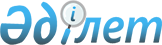 2014 жылға арналған қоғамдық жұмыстарға сұраныс пен ұсынысты айқындау, ұйымдардың тізбесін, қоғамдық жұмыстардың түрлерін, көлемі мен нақты жағдайларын, қатысушылардың еңбекақысының мөлшері және оларды қаржыландыру көздерін бекіту туралыАқмола облысы Еңбекшілдер ауданы әкімдігінің 2013 жылғы 31 желтоқсандағы № а-9/369 қаулысы. Ақмола облысының Әділет департаментінде 2014 жылғы 24 қаңтарда № 3991 болып тіркелді      РҚАО ескертпесі.

      Құжаттың мәтінінде түпнұсқаның пунктуациясы мен орфографиясы сақталған.

      Қазақстан Республикасының «Халықты жұмыспен қамту туралы» 2001 жылғы 23 қаңтардағы Заңының 20 бабына, Қазақстан Республикасы Үкіметінің 2001 жылғы 19 маусымдағы № 836 қаулысымен бекітілген Қоғамдық жұмыстарды ұйымдастыру мен қаржыландырудың ережесіне сәйкес, аудан әкімдігі ҚАУЛЫ ЕТЕДІ:



      1. 2014 жылға арналған қоғамдық жұмыстарға сұраныс пен ұсыныс 1 қосымшаға сәйкес айқындалсын.



      2. 2014 жылға арналған ұйымдардың тізбесі, қоғамдық жұмыстардың түрлері, көлемі мен нақты жағдайлары, қатысушылардың еңбекақысының мөлшері және оларды қаржыландыру көздері 2 қосымшаға сәйкес бекітілсін.



      3. Осы қаулының орындалуын бақылау аудан әкімінің орынбасары О.Т.Ахметоваға жүктелсін.



      4. Осы қаулы Ақмола облысының Әділет департаментінде мемлекеттік тіркелген күннен бастап күшіне енеді және ресми жарияланған күннен бастап қолданысқа енгізіледі.      Аудан әкімі                                А.Садуақасұлы

Еңбекшілдер ауданы әкімдігінің   

2013 жылғы 31 желтоқсандағы № а-9/369

қаулысына 1 қосымша         

2014 жылға арналған қоғамдық жұмыстарға сұраныс пен ұсыныс

Еңбекшілдер ауданы әкімдігінің

2013 жылғы 31 желтоқсандағы 

№ а-9/369 қаулысына 2 қосымша 

2014 жылға арналған ұйымдардың тізбесі, қоғамдық жұмыстардың түрлері, көлемі мен нақты жағдайлары, қатысушылардың еңбекақысының мөлшері және оларды қаржыландыру көздерікестенің жалғасы
					© 2012. Қазақстан Республикасы Әділет министрлігінің «Қазақстан Республикасының Заңнама және құқықтық ақпарат институты» ШЖҚ РМК
				№Ұйымның атауыСұранысҰсыныс1«Степняк қаласы әкімінің аппараты» мемлекеттік мекемесі39392«Ақсу ауылдық округі әкімінің аппараты» мемлекеттік мекемесі333«Аңғал батыр ауылдық округі әкімінің аппараты» мемлекеттік мекемесі554«Баймырза ауылдық округі әкімінің аппараты» мемлекеттік мекемесі665«Бірсуат ауылдық округі әкімінің аппараты» мемлекеттік мекемесі446«Уәлихан ауылдық округі әкімінің аппараты» мемлекеттік мекемесі337«Донской ауылдық округі әкімінің аппараты» мемлекеттік мекемесі558«Кеңашы ауылдық округі әкімінің аппараты» мемлекеттік мекемесі339«Краснофлот ауылдық округі әкімінің аппараты» мемлекеттік мекемесі4410«Үлгі ауылдық округі әкімінің аппараты» мемлекеттік мекемесі121211«Заурал ауылдық округі әкімінің аппараты» мемлекеттік мекемесі5512«Макин ауылдық округі әкімінің аппараты» мемлекеттік мекемесі»121213«Мамай ауылдық округі әкімінің аппараты» мемлекеттік мекемесі3314«Заозерный ауылдық округі әкімінің аппараты» мемлекеттік мекемесі4415«Еңбекшілдер ауылдық округі әкімінің аппараты» мемлекеттік мекемесі22№Ұйымдардың атауыҚоғамдық жұмыстардың түрлеріҚоғамдық жұмыстардың көлемі1«Степняк қаласы әкімінің аппараты» мемлекеттік мекемесіКөркейту бойынша көмек көрсету174000 шаршы метр1«Степняк қаласы әкімінің аппараты» мемлекеттік мекемесіҚұжаттарды өңдеуде көмек көрсету15000 құжат2«Ақсу ауылдық округі әкімінің аппараты» мемлекеттік мекемесіКөркейту бойынша көмек көрсету12000 шаршы метр2«Ақсу ауылдық округі әкімінің аппараты» мемлекеттік мекемесіҚұжаттарды өңдеуде көмек көрсету1500 құжат3«Аңғал батыр ауылдық округі әкімінің аппараты» мемлекеттік мекемесіКөркейту бойынша көмек көрсету18000 шаршы метр3«Аңғал батыр ауылдық округі әкімінің аппараты» мемлекеттік мекемесіҚұжаттарды өңдеуде көмек көрсету3000 құжат4«Баймырза ауылдық округі әкімінің аппараты» мемлекеттік мекемесіКөркейту бойынша көмек көрсету18000 шаршы метр4«Баймырза ауылдық округі әкімінің аппараты» мемлекеттік мекемесіҚұжаттарды өңдеуде көмек көрсету1500 құжат5«Бірсуат ауылдық округі әкімінің аппараты» мемлекеттік мекемесіКөркейту бойынша көмек көрсету18000 шаршы метр5«Бірсуат ауылдық округі әкімінің аппараты» мемлекеттік мекемесіҚұжаттарды өңдеуде көмек көрсету1500 құжат6«Уәлихан ауылдық округі әкімінің аппараты» мемлекеттік мекемесіКөркейту бойынша көмек көрсету12000 шаршы метр6«Уәлихан ауылдық округі әкімінің аппараты» мемлекеттік мекемесіҚұжаттарды өңдеуде көмек көрсету1500 құжат7«Донской ауылдық округі әкімінің аппараты» мемлекеттік мекемесіКөркейту бойынша көмек көрсету24000 шаршы метр7«Донской ауылдық округі әкімінің аппараты» мемлекеттік мекемесіҚұжаттарды өңдеуде көмек көрсету1500 құжат8«Кеңашы ауылдық округі әкімінің аппараты» мемлекеттік мекемесіКөркейту бойынша көмек көрсету12000 шаршы метр8«Кеңашы ауылдық округі әкімінің аппараты» мемлекеттік мекемесіҚұжаттарды өңдеуде көмек көрсету1500 құжат9«Краснофлот ауылдық округі әкімінің аппараты» мемлекеттік мекемесіКөркейту бойынша көмек көрсету18000 шаршы метр9«Краснофлот ауылдық округі әкімінің аппараты» мемлекеттік мекемесіҚұжаттарды өңдеуде көмек көрсету1500 құжат10«Үлгі ауылдық округі әкімінің аппараты» мемлекеттік мекемесіКөркейту бойынша көмек көрсету36000 шаршы метр10«Үлгі ауылдық округі әкімінің аппараты» мемлекеттік мекемесіҚұжаттарды өңдеуде көмек көрсету3000 құжат11«Заурал ауылдық округі әкімінің аппараты» мемлекеттік мекемесіКөркейту бойынша көмек көрсету24000 шаршы метр11«Заурал ауылдық округі әкімінің аппараты» мемлекеттік мекемесіҚұжаттарды өңдеуде көмек көрсету1500 құжат12«Макин ауылдық округі әкімінің аппараты» мемлекеттік мекемесі»Көркейту бойынша көмек көрсету30000 шаршы метр12«Макин ауылдық округі әкімінің аппараты» мемлекеттік мекемесі»Құжаттарды өңдеуде көмек көрсету4500 құжат13«Мамай ауылдық округі әкімінің аппараты» мемлекеттік мекемесіКөркейту бойынша көмек көрсету12000 шаршы метр13«Мамай ауылдық округі әкімінің аппараты» мемлекеттік мекемесіҚұжаттарды өңдеуде көмек көрсету1500 құжат14«Заозерный ауылдық округі әкімінің аппараты» мемлекеттік мекемесіКөркейту бойынша көмек көрсету18000 шаршы метр14«Заозерный ауылдық округі әкімінің аппараты» мемлекеттік мекемесіҚұжаттарды өңдеуде көмек көрсету1500 құжат15«Еңбекшілдер ауылдық округі әкімінің аппараты» мемлекеттік мекемесіКөркейту бойынша көмек көрсету6000 шаршы метр15«Еңбекшілдер ауылдық округі әкімінің аппараты» мемлекеттік мекемесіҚұжаттарды өңдеуде көмек көрсету1500 құжатҚоғамдық жұмыстардың нақты жағдайларыҚатысушылардың еңбекақысының мөлшеріҚаржыландыру көздеріҚолданыстағы еңбек заңнамасына сәйкес жасалған шартқа сайЕң төменгі жалақы мөлшеріАудан бюджетіҚолданыстағы еңбек заңнамасына сәйкес жасалған шартқа сайЕң төменгі жалақы мөлшеріАудан бюджетіҚолданыстағы еңбек заңнамасына сәйкес жасалған шартқа сайЕң төменгі жалақы мөлшеріАудан бюджетіҚолданыстағы еңбек заңнамасына сәйкес жасалған шартқа сайЕң төменгі жалақы мөлшеріАудан бюджетіҚолданыстағы еңбек заңнамасына сәйкес жасалған шартқа сайЕң төменгі жалақы мөлшеріАудан бюджетіҚолданыстағы еңбек заңнамасына сәйкес жасалған шартқа сайЕң төменгі жалақы мөлшеріАудан бюджетіҚолданыстағы еңбек заңнамасына сәйкес жасалған шартқа сайЕң төменгі жалақы мөлшеріАудан бюджетіҚолданыстағы еңбек заңнамасына сәйкес жасалған шартқа сайЕң төменгі жалақы мөлшеріАудан бюджетіҚолданыстағы еңбек заңнамасына сәйкес жасалған шартқа сайЕң төменгі жалақы мөлшеріАудан бюджетіҚолданыстағы еңбек заңнамасына сәйкес жасалған шартқа сайЕң төменгі жалақы мөлшеріАудан бюджетіҚолданыстағы еңбек заңнамасына сәйкес жасалған шартқа сайЕң төменгі жалақы мөлшеріАудан бюджетіҚолданыстағы еңбек заңнамасына сәйкес жасалған шартқа сайЕң төменгі жалақы мөлшеріАудан бюджетіҚолданыстағы еңбек заңнамасына сәйкес жасалған шартқа сайЕң төменгі жалақы мөлшеріАудан бюджетіҚолданыстағы еңбек заңнамасына сәйкес жасалған шартқа сайЕң төменгі жалақы мөлшеріАудан бюджетіҚолданыстағы еңбек заңнамасына сәйкес жасалған шартқа сайЕң төменгі жалақы мөлшеріАудан бюджетіҚолданыстағы еңбек заңнамасына сәйкес жасалған шартқа сайЕң төменгі жалақы мөлшеріАудан бюджетіҚолданыстағы еңбек заңнамасына сәйкес жасалған шартқа сайЕң төменгі жалақы мөлшеріАудан бюджетіҚолданыстағы еңбек заңнамасына сәйкес жасалған шартқа сайЕң төменгі жалақы мөлшеріАудан бюджетіҚолданыстағы еңбек заңнамасына сәйкес жасалған шартқа сайЕң төменгі жалақы мөлшеріАудан бюджетіҚолданыстағы еңбек заңнамасына сәйкес жасалған шартқа сайЕң төменгі жалақы мөлшеріАудан бюджетіҚолданыстағы еңбек заңнамасына сәйкес жасалған шартқа сайЕң төменгі жалақы мөлшеріАудан бюджетіҚолданыстағы еңбек заңнамасына сәйкес жасалған шартқа сайЕң төменгі жалақы мөлшеріАудан бюджетіҚолданыстағы еңбек заңнамасына сәйкес жасалған шартқа сайЕң төменгі жалақы мөлшеріАудан бюджетіҚолданыстағы еңбек заңнамасына сәйкес жасалған шартқа сайЕң төменгі жалақы мөлшеріАудан бюджетіҚолданыстағы еңбек заңнамасына сәйкес жасалған шартқа сайЕң төменгі жалақы мөлшеріАудан бюджетіҚолданыстағы еңбек заңнамасына сәйкес жасалған шартқа сайЕң төменгі жалақы мөлшеріАудан бюджетіҚолданыстағы еңбек заңнамасына сәйкес жасалған шартқа сайЕң төменгі жалақы мөлшеріАудан бюджетіҚолданыстағы еңбек заңнамасына сәйкес жасалған шартқа сайЕң төменгі жалақы мөлшеріАудан бюджетіҚолданыстағы еңбек заңнамасына сәйкес жасалған шартқа сайЕң төменгі жалақы мөлшеріАудан бюджетіҚолданыстағы еңбек заңнамасына сәйкес жасалған шартқа сайЕң төменгі жалақы мөлшеріАудан бюджеті